Unit 2 Review:Vocabulary (Definitions: Pg 110, pg 142.):Point of ViewDialogueDialogue TagsPersonaThemeSymbolsNarrative PacingSequence of EventsSettingDirect/Indirect CharacterizationGutterPanelDialogue BalloonsThought BubblesCaptionsSound EffectsExamples: Kaffir Boy (pg 122, Funny in Farsi pg 117)Ethos, Logos, Pathos (pgs 190-194)Understand both the definition of the three main forms of rhetorical argument and be able to recognize examples.Review: Bear Paw Mountain, On Women’s Right to Vote, On Civil Disobedience pg 190-194Persepolis Graphic Novel Excerpt and Terms ( pg 142-151)Review elements of a panel and be able to label them.Example: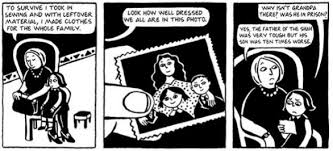 Does this set of panels have any of the following? GutterDialogue BalloonsThought BubblesCaptionsSound Effects